Сумська міська радаVІIІ СКЛИКАННЯ XLV СЕСІЯРІШЕННЯвід 09 серпня 2023 року № 4094-МРм. СумиРозглянувши звернення юридичної особи, надані документи, відповідно до статей 12, 92, 122, 123, пункту 6 частини третьої статті 186 Земельного кодексу України, статті 50 Закону України «Про землеустрій», частини четвертої статті 15 Закону України «Про доступ до публічної інформації», враховуючи протокол засідання постійної комісії з питань архітектури, містобудування, регулювання земельних відносин, природокористування та екології Сумської міської ради від 28.07.2023 № 66, пункту 34 частини першої статті 26 Закону України «Про місцеве самоврядування в Україні», Сумська міська рада  ВИРІШИЛА:Затвердити проект землеустрою щодо відведення земельної ділянки та надати Комунальному некомерційному підприємству Сумської обласної ради «Сумський обласний клінічний онкологічний центр» (05480996) в постійне користування земельну ділянку за адресою: м. Суми, вул. Привокзальна, 31, площею 0,2276 га, кадастровий номер 5910136600:16:004:0049. Категорія та цільове призначення земельної ділянки: землі житлової та громадської забудови, для будівництва та обслуговування будівель закладів охорони здоров’я та соціальної допомоги.Сумський міський голова					  Олександр ЛИСЕНКОВиконавець: Клименко Юрій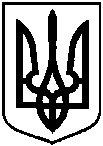 Про надання Комунальному некомерційному підприємству Сумської обласної ради «Сумський обласний клінічний онкологічний центр» в постійне користування земельної ділянки за адресою: м. Суми, вул. Привокзальна, 31, площею     0,2276 га 